АДМИНИСТРАЦИЯ ВОРОБЬЕВСКОГО 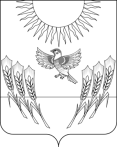 МУНИЦИПАЛЬНОГО РАЙОНА ВОРОНЕЖСКОЙ ОБЛАСТИП О С Т А Н О В Л Е Н И Еот  27 ноября 2014 г.  № 728		 	 с. ВоробьевкаОб утверждении положения о муниципально-частном партнерстве в Воробьевском муниципальном районе Воронежской областиВ целях обеспечения стабильных условий развития партнерства в Воробьвском муниципальном районе, привлечения и эффективного использования ресурсов, активизации инвестиционной деятельности на территории Воробьевского муниципального района и формирования благоприятной инвестиционной среды, администрация Воробьевского муниципального района п о с т а н о в л я е т:1. Утвердить прилагаемое Положение о муниципально-частном партнерстве в Воробьевском муниципальном районе.2. Опубликовать настоящее постановление в муниципальном средстве массовой информации «Воробьевский муниципальный вестник»3. Контроль за исполнением настоящего постановления возложить на заместителя главы администрации муниципального района Письяукова С.А.Глава администрации муниципального района				 		А.В.ПищугинЗаместитель главы администрации муниципального района 							С.А. Письяуков27.11.2014 г.Начальник отдела по экономике и управлению муниципальным имуществом				 Е.А. Котенкова27.11.2014 г.Начальник юридического отдела администрации муниципального района 					В.Г. Камышанов27.11.2014 г.УТВЕРЖДЕНОпостановлением администрации муниципального района от __.11.2014 г. № _____ПОЛОЖЕНИЕо муниципально-частном партнерстве в Воробьевском муниципальном районе Воронежской области1. Предмет регулирования настоящего ПоложенияНастоящее Положение определяет цели, формы и условия участия Воробьевского муниципального района (далее - муниципальный район) в проектах муниципально-частного партнерства путем заключения и исполнения соглашений о муниципально-частном партнерстве, а также формы муниципальной поддержки развития муниципально-частного партнерства.2. Основные понятия, используемые в настоящем Положении.2.1. Для целей настоящего Положения используются следующие основные понятия:1) муниципально-частное партнерство - взаимовыгодное сотрудничество муниципального района с российскими или иностранными юридическими лицами, индивидуальными предпринимателями, объединениями юридических лиц, которое осуществляется путем заключения и исполнения соглашений, направленных на реализацию социально значимых, инвестиционных, инфраструктурных' инновационных проектов и программ в социально-экономической сфере на территории муниципального района;2) соглашение о муниципально-частном партнерстве - договор, заключаемый между муниципальным образованием Воробьевский муниципальный район Воронежской области в лице администрации Воробьевского муниципального района или уполномоченного органа и российским или иностранным юридическим лицом, индивидуальным предпринимателем, объединением юридических лиц, направленный на осуществление деятельности на основе муниципально-частного партнерства в формах, предусмотренных настоящим Положением, муниципальными нормативными правовыми актами администрации муниципального района;3) частный партнер - российское или иностранное юридическое лицо, индивидуальный предприниматель, объединение юридических лиц, осуществляющие деятельность на основании соглашения о муниципально-частном партнерстве.3. Цели настоящего Положения.3.1. Целями настоящего Положения являются:1) обеспечение стабильных условий развития всех форм муниципально-частного партнерства в муниципальном районе;2) привлечение и эффективное использование муниципальных и частных ресурсов, включая материальные, финансовые, интеллектуальные, научно-технические, для развития экономики и социальной сферы муниципального района;3) обеспечение эффективности использования имущества, находящегося в собственности муниципального района;4) активизация инвестиционной деятельности на территории района и формирование благоприятной инвестиционной среды;5) повышение конкурентоспособности местной продукции и товаропроизводителей муниципального района, обеспечение высокого качества товаров и услуг;6) повышение уровня и качества жизни населения муниципального района;7) создание новых рабочих мест.4. Принципы муниципально-частного партнерства в муниципальном районе.4.1. Муниципально-частное партнерство в муниципальном районе основывается на принципах:1) законности;2) добросовестного и взаимовыгодного сотрудничества сторон муниципально-частного партнерства;3) равноправия сторон муниципально-частного партнерства;4) договорной основы взаимоотношений сторон муниципально-частного партнерства;разделения ответственности, рисков и выгоды между сторонами муниципально-частного партнерства;кооперации материальных, финансовых, интеллектуальных, научно-технических ресурсов;7) гласности и прозрачности отношений сторон муниципально-частного партнерства.5. Формы муниципально-частного партнерства в муниципальном районе.5.1. Формами муниципально-частного партнерства в муниципальном районе являются:1) вовлечение в инвестиционный процесс имущества, находящегося в муниципальной собственности муниципального района, и земельных участков, распоряжение которыми, отнесено к полномочиям органов местного самоуправления муниципального района;2) реализация инвестиционных проектов, в том числе инвестиционных проектов местного значения;3) реализация инновационных проектов;4) арендные отношения;5) передача муниципального имущества в доверительное управление;6) предоставление муниципального имущества в залог для обеспечения кредита, привлекаемого частным партнером;7) концессионные соглашения;8) создание совместных (муниципально-частных) предприятий, организаций;9) создание на территории района специальных территориальных зон, кластеров;10) создание новых секторов экономики;11) соглашения о сотрудничестве и взаимодействии в сфере социально-экономического развития муниципального района (городского округа).5.2. Соглашения о муниципально-частном партнерстве в формах, предусмотренных пунктом 5.1. настоящего Положения, заключаются в соответствии с федеральным законодательством, нормативными правовыми актами администрации муниципального района и настоящим Положением.6. Формы муниципальной поддержки развития муниципально-частного партнерства.6.1. Формами муниципальной поддержки, оказываемой частным партнерам в целях развития муниципально-частного партнерства являются:1) предоставление льгот по аренде имущества, являющегося собственностью муниципального района;2) предоставление бюджетных инвестиций;3) информационная и консультационная поддержка.6.2. Нормативными правовыми актами муниципального района могут предусматриваться иные формы муниципальной поддержки развития муниципально-частного партнерства в муниципальном районе.6.3. Условия и порядок предоставления форм муниципальной поддержки развития муниципально-частного партнерства в муниципальном районе устанавливаются в соответствии с федеральными законодательством и нормативными правовыми актами Воробьевского муниципального района.7. Полномочия администрации Воробьевского муниципального района при заключении и исполнении соглашений о муниципально-частном партнерстве.7.1. Решение о заключении соглашения о муниципально-частном партнерстве принимается администрацией Воробьевского муниципального района или уполномоченным органом (далее - уполномоченный орган).7.2. Соглашения от имени муниципального образования муниципальный район заключает администрация муниципального района или уполномоченный орган.7.3. Контроль за исполнением условий соглашений частным партнером, а также регистрация, учет и хранение соглашений осуществляется администрацией Воробьевского муниципального района или уполномоченным органом.8. Заключение соглашения о муниципально-частном партнерстве.8.1. Подготовка и подписание соглашения о муниципально-частном партнерстве (далее - соглашение) осуществляются в порядке, предусмотренном правовыми актами администрации Воробьевского муниципального района.8.2. В случаях, предусмотренных федеральным законодательством, муниципальными нормативными правовыми актами соглашения заключаются на основании конкурса.Порядок проведение конкурсной процедуры устанавливается администрацией Воробьевского муниципального района в соответствии федеральным законодательством и муниципальными нормативными правовыми актами.8.3. Соглашение должно включать в себя следующие условия:1) объект и предмет соглашения;2) срок действия соглашения или порядок его определения;3) распределение рисков между сторонами соглашения;4) права и обязанности сторон соглашения;5) ответственность сторон соглашения;6) гарантии прав сторон соглашения при его заключении и исполнении, в том числе гарантии возмещения убытков, понесенных частным партнером в соответствии с гражданским законодательством, в случае если в результате незаконных действий (бездействия) исполнительного органа местного самоуправления частный партнер понес убытки;7) порядок внесения изменений в соглашение и прекращения действия соглашения;8) порядок разрешения споров:9) другие условия, предусмотренные действующим законодательством.8.4. Помимо условий, предусмотренных частью 2 настоящей статьи, соглашение может включать в себя иные условия, не противоречащие действующему законодательству.8.5. Условия соглашения определяются сторонами соглашения при его заключении.